Affected by Harvey?If you are in need of assistance please contact one of the Disaster Case Management Agencies listed. Our agencies are faith based organizations united in assisting residents of Victoria County that were affected by the disaster and who do not have adequate personal resources to complete their recovery as a result of the Hurricane Harvey Disaster.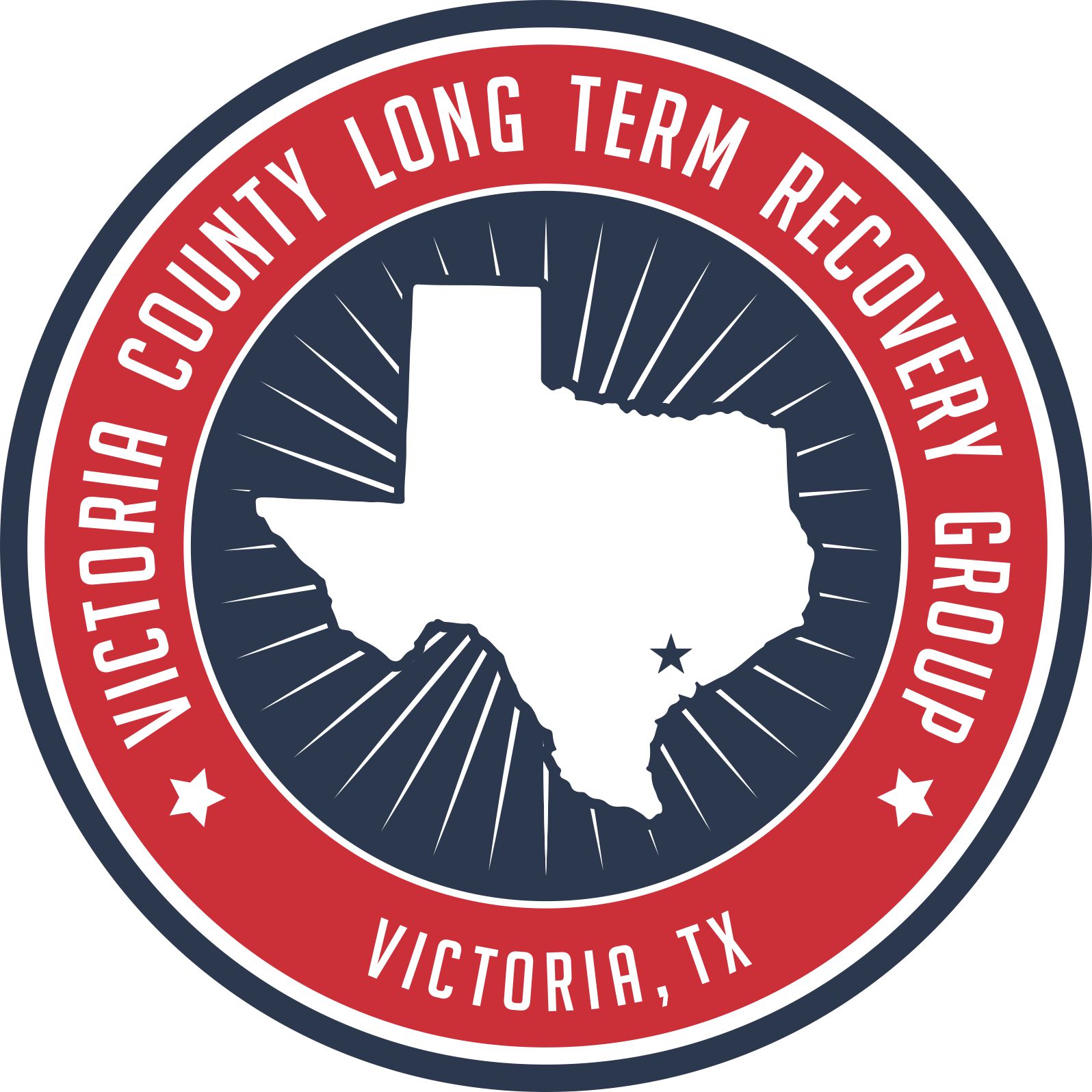 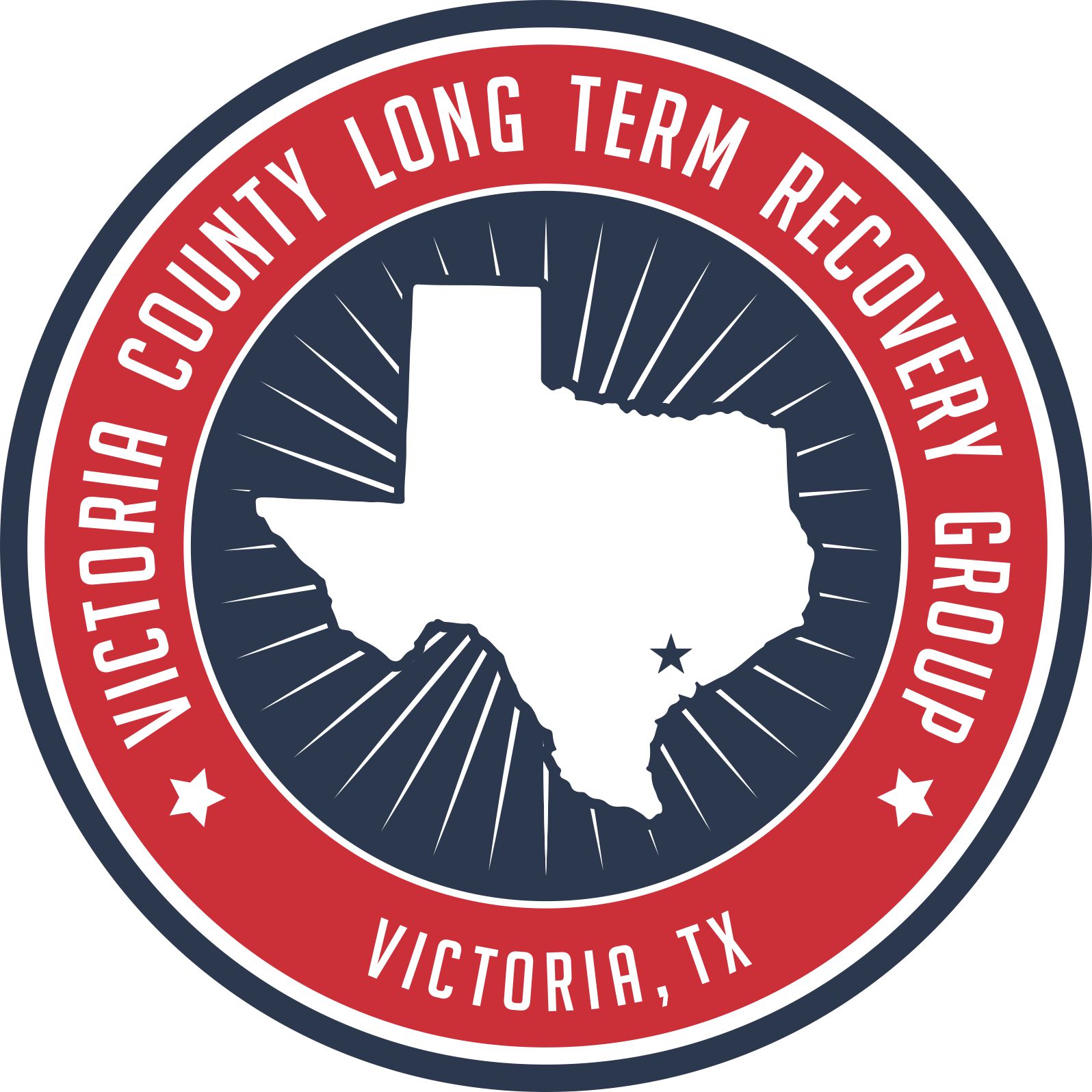 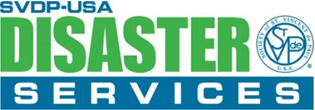 (409) 651-5637Counties: Victoria, Wharton, Jackson, Aransas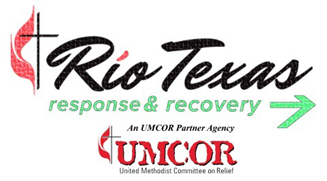 (361) 851-7401(512) 922-8195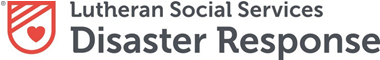 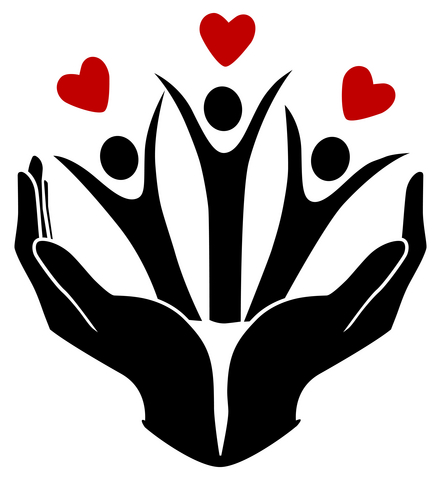 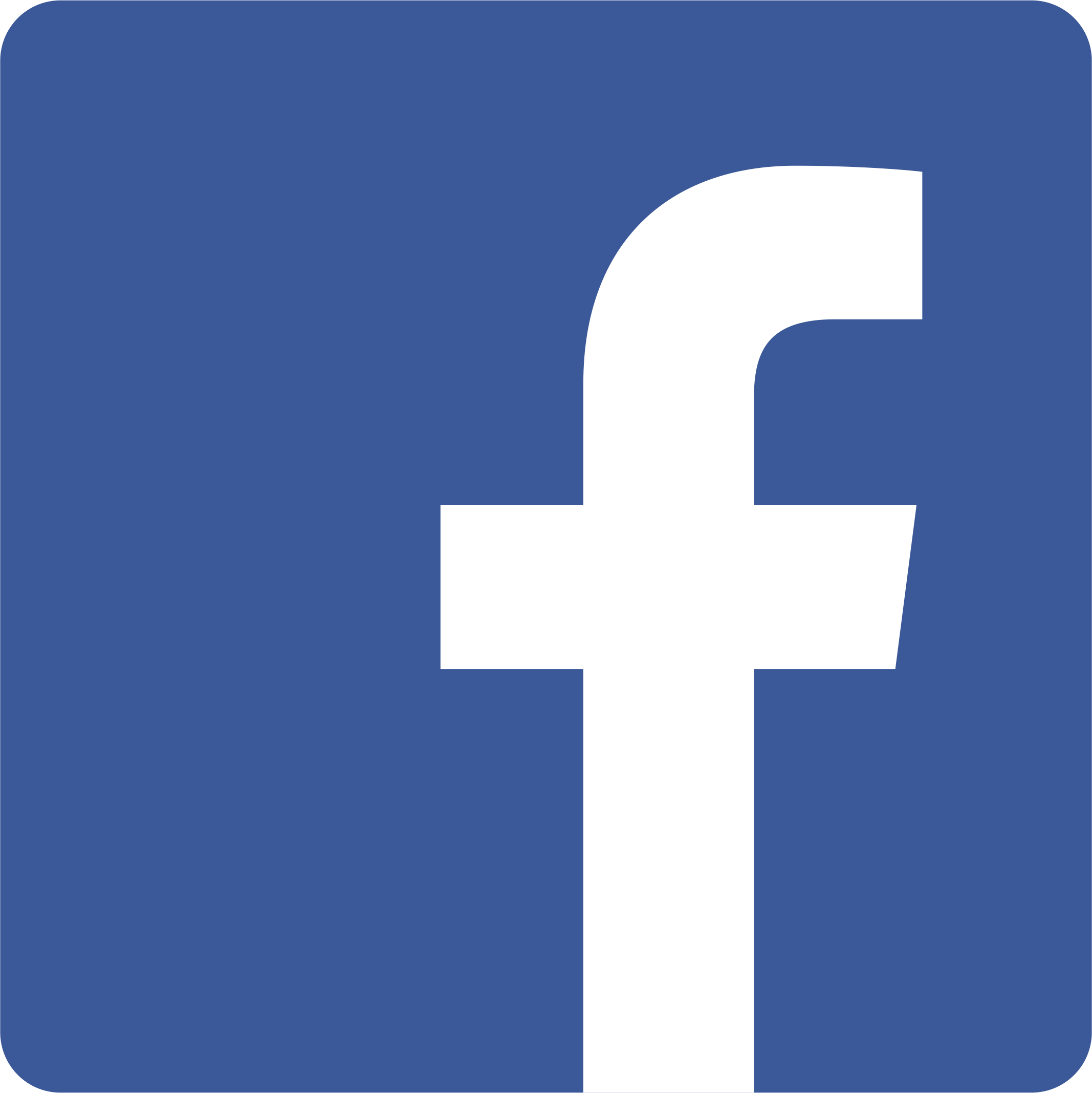 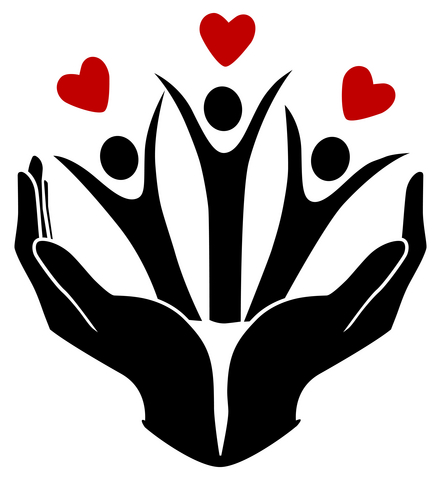 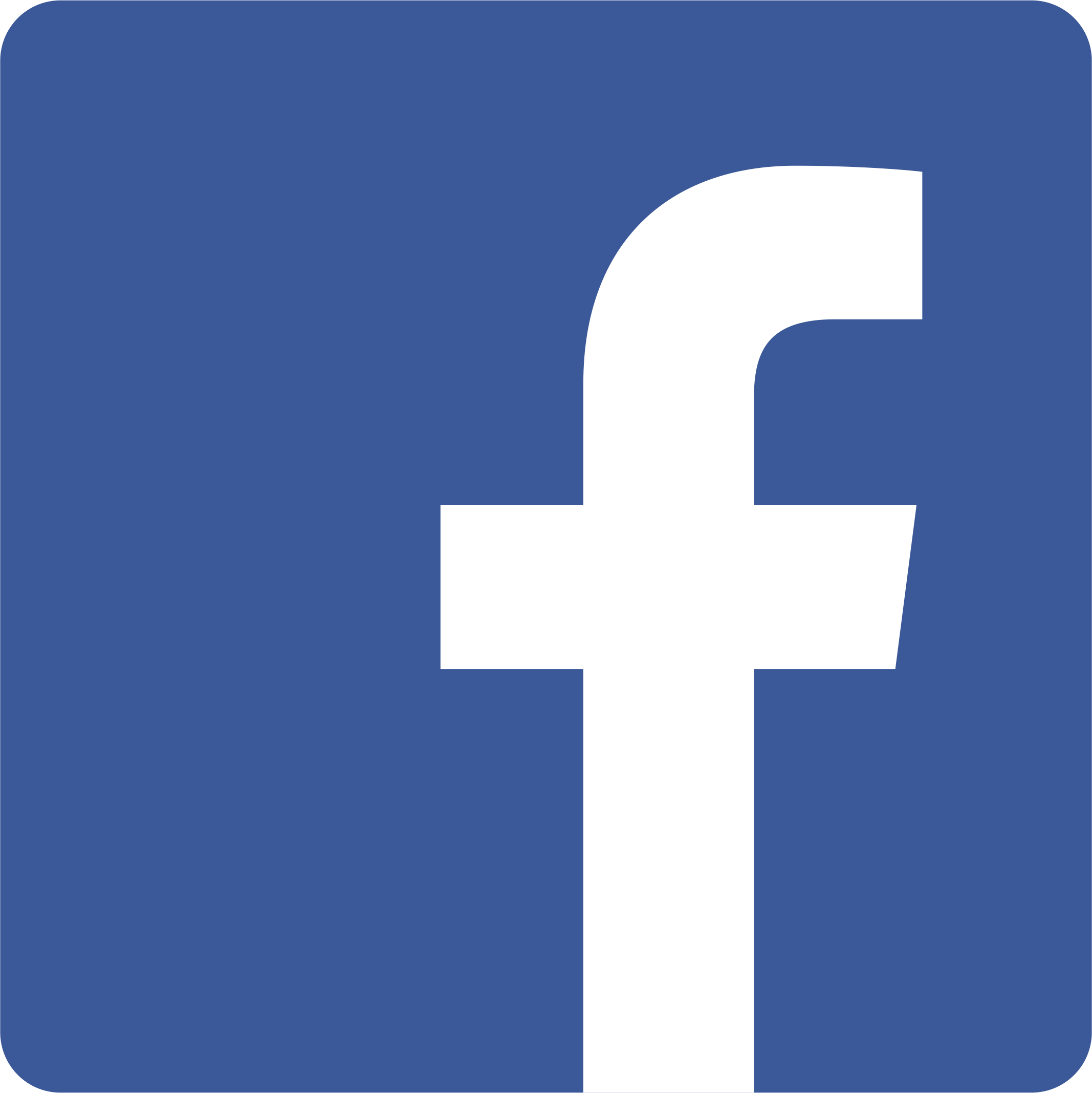 Partnering organization programsHomeowner’s Assistance Program     Helps repair and rebuild homes       2208 Leary Lane Victoria TX 77901        (361) 485-0000Habitat for Humanity ProgramHelps repair damaged homes 4103 N Navarro St. Victoria TX 77901        (361) 573-2511Samaritan’s Purse ProgramsManufactured Home Replacement ProgramApplication for this program, contact:Cindy Barton (281) 714-8418Tracy Porter (346) 242-3603Homeowner Material Assistance Repair ProgramFor applications please contact:Last name starting withA-E (361) 230-2570F-P (361) 230-2561Q-Z (361) 230-2570.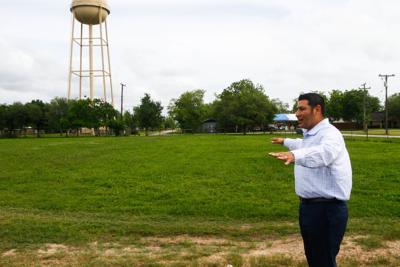 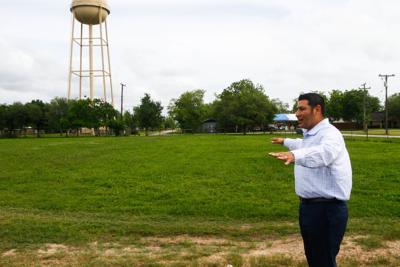 